РЕШЕНИЕПОМШУÖМот 20 октября 2020 г. № 2/2020 – 24Руководствуясь Указом Главы Республики Коми от 17.09.2020 № 99 «Об увеличении денежного содержания государственных гражданских служащих Республики Коми», статьей 33 Устава муниципального образования городского округа «Сыктывкар», Совет муниципального образования городского округа «Сыктывкар»РЕШИЛ:1. Внести в решение Совета муниципального образования городского округа «Сыктывкар» от 05.12.2008 № 16/12-329 «Об установлении размеров должностных окладов депутатов Совета муниципального образования городского округа «Сыктывкар», выборных должностных лиц местного самоуправления муниципального образования городского округа «Сыктывкар», осуществляющих полномочия на постоянной основе, и муниципальных служащих, замещающих должности муниципальной службы в муниципальном образовании городского округа «Сыктывкар» следующие изменения:1.1. Приложение № 1 к решению изложить в редакции согласно приложению № 1 к настоящему решению.1.2. Приложение № 3 к решению изложить в редакции согласно приложению № 2 к настоящему решению.1.3. Приложение № 4 к решению изложить в редакции согласно приложению № 3 к настоящему решению. 2. Настоящее решение вступает в силу со дня его официального опубликования и распространяется на правоотношения, возникшие                             с 01 октября 2020 года.Глава МО ГО «Сыктывкар» – руководитель администрации					        Н.С. ХозяиноваПредседатель Совета МО ГО «Сыктывкар» 						                              А.Ф. ДюПриложение № 1 к решению Совета МО ГО «Сыктывкар» от 20.10.2020 г. № 2/2020-24«Приложение № 1 к решению Совета МО ГО «Сыктывкар» от 05.12.2008 № 16/12-329РАЗМЕРЫДОЛЖНОСТНЫХ ОКЛАДОВ ДЕПУТАТОВ СОВЕТА МУНИЦИПАЛЬНОГООБРАЗОВАНИЯ ГОРОДСКОГО ОКРУГА «СЫКТЫВКАР», ВЫБОРНЫХ ДОЛЖНОСТНЫХ ЛИЦ МЕСТНОГО САМОУПРАВЛЕНИЯ МУНИЦИПАЛЬНОГО ОБРАЗОВАНИЯ ГОРОДСКОГО ОКРУГА «СЫКТЫВКАР», ОСУЩЕСТВЛЯЮЩИХ ПОЛНОМОЧИЯ НА ПОСТОЯННОЙ ОСНОВЕ».Приложение № 2 к решению Совета МО ГО «Сыктывкар» от 20.10. 2020 г. № 2/2020-24«Приложение № 3 к решению Совета МО ГО «Сыктывкар» от 05.12.2008 № 16/12-329РАЗМЕРЫ ДОЛЖНОСТНЫХ ОКЛАДОВ МУНИЦИПАЛЬНЫХ СЛУЖАЩИХ, ЗАМЕЩАЮЩИХ ДОЛЖНОСТИ МУНИЦИПАЛЬНОЙ СЛУЖБЫ В МУНИЦИПАЛЬНОМ ОБРАЗОВАНИИ ГОРОДСКОГО ОКРУГА «СЫКТЫВКАР»».Приложение № 3 к решению Совета МО ГО «Сыктывкар» от 20.10. 2020 г. № 2/2020-24«Приложение № 4 к решению Совета МО ГО «Сыктывкар» от 05.12.2008 № 16/12-329РАЗМЕРЫ ЕЖЕМЕСЯЧНЫХ НАДБАВОК К ДОЛЖНОСТНЫМ ОКЛАДАМ МУНИЦИПАЛЬНЫХ СЛУЖАЩИХ, ЗАМЕЩАЮЩИХ ДОЛЖНОСТИ МУНИЦИПАЛЬНОЙ СЛУЖБЫ В МУНИЦИПАЛЬНОМ ОБРАЗОВАНИИ ГОРОДСКОГО ОКРУГА «СЫКТЫВКАР» ЗА КЛАССНЫЙ ЧИН      ».СОВЕТМУНИЦИПАЛЬНОГО ОБРАЗОВАНИЯГОРОДСКОГО ОКРУГА «СЫКТЫВКАР»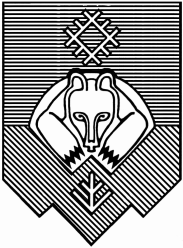 «СЫКТЫВКАР» КАР КЫТШЛÖН МУНИЦИПАЛЬНÖЙ ЮКÖНСА СÖВЕТ О внесении изменений в решение Совета муниципального образования городского округа «Сыктывкар» от 05.12.2008 № 16/12-329 «Об установлении размеров должностных окладов депутатов Совета муниципального образования городского округа «Сыктывкар», выборных должностных лиц местного самоуправления муниципального образования городского округа «Сыктывкар», осуществляющих полномочия на постоянной основе, и муниципальных служащих, замещающих должности муниципальной службы в муниципальном образовании городского округа «Сыктывкар»Наименование должностейРазмер должностного оклада в месяц (в рублях)12Глава муниципального образования – руководитель администрации19 580Председатель Совета муниципального образования18 503Депутат, замещающий должность в Совете муниципального образования (заместитель председателя Совета муниципального образования, председатель постоянной комиссии Совета муниципального образования), депутат Совета муниципального образования 8 177Наименование должностейРазмер должностного оклада в месяц (в рублях)12В администрации муниципального образования городского округа «Сыктывкар»В администрации муниципального образования городского округа «Сыктывкар»Первый заместитель руководителя администрации16 568Заместитель руководителя администрации15 708Руководитель аппарата10 754Руководитель (начальник, председатель) департамента, комитета, управления; главный архитектор9 900Руководитель территориального органа администрации8 178Руководитель (начальник, заведующий) отдела департамента, комитета, управления; руководитель (начальник, заведующий) отдела8 178Заместитель руководителя (начальника, председателя) департамента, комитета, управления9 039Заместитель руководителя территориального органа администрации7 533Заместитель руководителя (начальника, заведующего) отдела департамента, комитета, управления; заместитель руководителя (начальника, заведующего) отделом7 533Помощник (советник) руководителя администрации7 533Руководитель (начальник, заведующий) сектора6 887Консультант6 244Главный специалист5 812Ведущий специалист4 951Специалист I категории4 305Специалист3 232В Контрольно-счетной палате муниципального образования городского округа «Сыктывкар»В Контрольно-счетной палате муниципального образования городского округа «Сыктывкар»Председатель Контрольно-счетной палаты10 760Аудитор9 685Инспектор8 178Главный специалист5 812В администрации Эжвинского района муниципального образования городского округа «Сыктывкар»В администрации Эжвинского района муниципального образования городского округа «Сыктывкар»Руководитель администрации15 708Заместитель руководителя администрации14 143Руководитель (начальник, председатель) департамента, комитета, управления9 900Руководитель (начальник, заведующий) отдела департамента, комитета, управления; руководитель (начальник, заведующий) отдела8 178Заместитель руководителя (начальника, председателя) департамента, комитета, управления9 039Заместитель руководителя (начальника, заведующего) отдела департамента, комитета, управления; заместитель руководителя (начальника, заведующего) отдела7 533Руководитель (начальник, заведующий) сектора6 887Главный специалист5 812Ведущий специалист4 951Специалист I категории4 305Специалист3 232Классный чинРазмережемесячной надбавки(в рублях)12Действительный муниципальный советник 1 класса3 445Действительный муниципальный советник 2 класса3 229Действительный муниципальный советник 3 класса3 015Муниципальный советник 1 класса2 801Муниципальный советник 2 класса2 585Муниципальный советник 3 класса2 372Советник муниципальной службы 1 класса2 154Советник муниципальной службы 2 класса1 940Советник муниципальной службы 3 класса1 724Референт муниципальной службы 1 класса1 616Референт муниципальной службы 2 класса1 512Референт муниципальной службы 3 класса1 403Секретарь муниципальной службы 1 класса1 295Секретарь муниципальной службы 2 класса1 187Секретарь муниципальной службы 3 класса1 081